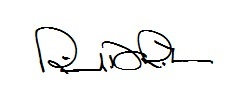 Date of Hearing: 06/12/2023                 _______________________________________________, ChairDate of Hearing: 06/12/2023                 _______________________________________________, ChairDate of Hearing: 06/12/2023                 _______________________________________________, ChairBILL NO. AB 258AB 336AB 623AB 628ACTION VOTED ON Do pass and re-refer to the Committee on Governmental OrganizationDo pass and re-refer to the Committee on AppropriationsDo pass and re-refer to the Committee on AppropriationsDo pass and re-refer to the Committee on Appropriations with the recommendation: To consent calendarACTION VOTED ON Do pass and re-refer to the Committee on Governmental OrganizationDo pass and re-refer to the Committee on AppropriationsDo pass and re-refer to the Committee on AppropriationsDo pass and re-refer to the Committee on Appropriations with the recommendation: To consent calendarACTION VOTED ON Do pass and re-refer to the Committee on Governmental OrganizationDo pass and re-refer to the Committee on AppropriationsDo pass and re-refer to the Committee on AppropriationsDo pass and re-refer to the Committee on Appropriations with the recommendation: To consent calendarACTION VOTED ON Do pass and re-refer to the Committee on Governmental OrganizationDo pass and re-refer to the Committee on AppropriationsDo pass and re-refer to the Committee on AppropriationsDo pass and re-refer to the Committee on Appropriations with the recommendation: To consent calendarACTION VOTED ON Do pass and re-refer to the Committee on Governmental OrganizationDo pass and re-refer to the Committee on AppropriationsDo pass and re-refer to the Committee on AppropriationsDo pass and re-refer to the Committee on Appropriations with the recommendation: To consent calendarACTION VOTED ON Do pass and re-refer to the Committee on Governmental OrganizationDo pass and re-refer to the Committee on AppropriationsDo pass and re-refer to the Committee on AppropriationsDo pass and re-refer to the Committee on Appropriations with the recommendation: To consent calendarACTION VOTED ON Do pass and re-refer to the Committee on Governmental OrganizationDo pass and re-refer to the Committee on AppropriationsDo pass and re-refer to the Committee on AppropriationsDo pass and re-refer to the Committee on Appropriations with the recommendation: To consent calendarACTION VOTED ON Do pass and re-refer to the Committee on Governmental OrganizationDo pass and re-refer to the Committee on AppropriationsDo pass and re-refer to the Committee on AppropriationsDo pass and re-refer to the Committee on Appropriations with the recommendation: To consent calendar  Aye  :  No   Aye  :  No   Aye  :  No   Aye  :  No Roth, Chair X   :   X   :   X   :   X   :   Nguyen, V. Chair X   :   X   :   X   :   Alvarado-GilX   :   X   :   X   :   X   :   ArchuletaX   :   X   :   X   :   X   :   AshbyX   :   X   :   X   :   X   :   BeckerX   :   X   :   X   :   X   :   DoddX   :   X   :   X   :   X   :   EggmanGlazerX   :   X   :   X   :   X   :   NielloX   :   X   :   X   :   X   :   Smallwood-CuevasX   :   X   :   X   :   X   :   WahabX   :   X   :   X   :   X   :   WilkX   :   X   :   X   :   X   :   Ayes  : 12Ayes  : 12Ayes  : 11Ayes  : 12Noes  : 0Noes  : 0Noes  : 0Noes  : 0BILL NO. AB 663AB 883AB 936AB 1021ACTION VOTED ON Do pass and re-refer to the Committee on AppropriationsDo pass and re-refer to the Committee on Military and Veterans AffairsDo pass and re-refer to the Committee on AppropriationsDo pass and re-refer to the Committee on Public SafetyACTION VOTED ON Do pass and re-refer to the Committee on AppropriationsDo pass and re-refer to the Committee on Military and Veterans AffairsDo pass and re-refer to the Committee on AppropriationsDo pass and re-refer to the Committee on Public SafetyACTION VOTED ON Do pass and re-refer to the Committee on AppropriationsDo pass and re-refer to the Committee on Military and Veterans AffairsDo pass and re-refer to the Committee on AppropriationsDo pass and re-refer to the Committee on Public SafetyACTION VOTED ON Do pass and re-refer to the Committee on AppropriationsDo pass and re-refer to the Committee on Military and Veterans AffairsDo pass and re-refer to the Committee on AppropriationsDo pass and re-refer to the Committee on Public SafetyACTION VOTED ON Do pass and re-refer to the Committee on AppropriationsDo pass and re-refer to the Committee on Military and Veterans AffairsDo pass and re-refer to the Committee on AppropriationsDo pass and re-refer to the Committee on Public SafetyACTION VOTED ON Do pass and re-refer to the Committee on AppropriationsDo pass and re-refer to the Committee on Military and Veterans AffairsDo pass and re-refer to the Committee on AppropriationsDo pass and re-refer to the Committee on Public SafetyACTION VOTED ON Do pass and re-refer to the Committee on AppropriationsDo pass and re-refer to the Committee on Military and Veterans AffairsDo pass and re-refer to the Committee on AppropriationsDo pass and re-refer to the Committee on Public SafetyACTION VOTED ON Do pass and re-refer to the Committee on AppropriationsDo pass and re-refer to the Committee on Military and Veterans AffairsDo pass and re-refer to the Committee on AppropriationsDo pass and re-refer to the Committee on Public Safety  Aye  :  No   Aye  :  No   Aye  :  No   Aye  :  No Roth, Chair X   :   X   :   X   :   X   :   Nguyen, V. Chair X   :   X   :   X   :   Alvarado-GilX   :   X   :   X   :   ArchuletaX   :   X   :   X   :   X   :   AshbyX   :   X   :   X   :   X   :   BeckerX   :   X   :   X   :   X   :   DoddX   :   X   :   X   :   X   :   EggmanGlazerX   :   X   :   X   :   X   :   NielloX   :   X   :   X   :   X   :   Smallwood-CuevasX   :   X   :   X   :   X   :   WahabX   :   X   :   X   :   X   :   WilkX   :   X   :   X   :   Ayes  : 12Ayes  : 12Ayes  : 12Ayes  : 9Noes  : 0Noes  : 0Noes  : 0Noes  : 0BILL NO. AB 1198AB 1304AB 1560ACTION VOTED ON Do pass and re-refer to the Committee on Energy, Utilities and CommunicationsDo pass and re-refer to the Committee on AppropriationsDo pass and re-refer to the Committee on AppropriationsACTION VOTED ON Do pass and re-refer to the Committee on Energy, Utilities and CommunicationsDo pass and re-refer to the Committee on AppropriationsDo pass and re-refer to the Committee on AppropriationsACTION VOTED ON Do pass and re-refer to the Committee on Energy, Utilities and CommunicationsDo pass and re-refer to the Committee on AppropriationsDo pass and re-refer to the Committee on AppropriationsACTION VOTED ON Do pass and re-refer to the Committee on Energy, Utilities and CommunicationsDo pass and re-refer to the Committee on AppropriationsDo pass and re-refer to the Committee on AppropriationsACTION VOTED ON Do pass and re-refer to the Committee on Energy, Utilities and CommunicationsDo pass and re-refer to the Committee on AppropriationsDo pass and re-refer to the Committee on AppropriationsACTION VOTED ON Do pass and re-refer to the Committee on Energy, Utilities and CommunicationsDo pass and re-refer to the Committee on AppropriationsDo pass and re-refer to the Committee on AppropriationsACTION VOTED ON Do pass and re-refer to the Committee on Energy, Utilities and CommunicationsDo pass and re-refer to the Committee on AppropriationsDo pass and re-refer to the Committee on AppropriationsACTION VOTED ON Do pass and re-refer to the Committee on Energy, Utilities and CommunicationsDo pass and re-refer to the Committee on AppropriationsDo pass and re-refer to the Committee on Appropriations  Aye  :  No   Aye  :  No   Aye  :  No   Aye  :  No Roth, Chair X   :   X   :   X   :   Nguyen, V. Chair X   :   X   :   Alvarado-GilX   :   X   :   X   :   ArchuletaX   :   X   :   X   :   AshbyX   :   X   :   X   :   BeckerX   :   X   :   X   :   DoddX   :   X   :   X   :   EggmanGlazerX   :   X   :   X   :   NielloX   :   X   :   X   :   Smallwood-CuevasX   :   X   :   X   :   WahabX   :   X   :   X   :   WilkX   :   X   :   X   :   Ayes  : 12Ayes  : 11Ayes  : 12Ayes  : 0Noes  : 0Noes  : 0Noes  : 0Noes  : 0